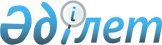 О продлении действия антидемпинговой меры в отношении металлопроката с полимерным покрытием, происходящего из Китайской Народной Республики и ввозимого на таможенную территорию Евразийского экономического союза
					
			Утративший силу
			
			
		
					Решение Коллегии Евразийской экономической комиссии от 11 мая 2017 года № 45. Утратил силу решением Коллегии Евразийской экономической комиссии от 23 января 2018 года № 14.
      Сноска. Утратил силу решением Коллегии Евразийской экономической комиссии от 23.01.2018 № 14 (вступает в силу по истечении 30 календарных дней с даты его официального опубликования).
      В соответствии с абзацем пятым пункта 109 Протокола о применении специальных защитных, антидемпинговых и компенсационных мер по отношению к третьим странам (приложение № 8 к Договору о Евразийском экономическом союзе от 29 мая 2014 года) Коллегия Евразийской экономической комиссии решила: 
      1. Продлить по 27 февраля 2018 г. включительно действие антидемпинговой меры, установленной Решением Коллегии Евразийской экономической комиссии от 24 мая 2012 г. № 49 "О мерах по защите экономических интересов производителей металлопроката с полимерным покрытием в Таможенном союзе". 
      2. Государственным органам государств – членов Евразийского экономического союза, уполномоченным в сфере таможенного дела, с даты вступления в силу настоящего Решения по 27 февраля 2018 г. 
      включительно обеспечить взимание антидемпинговой пошлины по ставкам, установленным Решением Коллегии Евразийской экономической комиссии от 24 мая 2012 г. № 49, в порядке, установленном для взимания предварительных антидемпинговых пошлин. 
      3. Настоящее Решение вступает в силу по истечении 30 календарных дней с даты его официального опубликования, но не ранее 1 июля 2017 г. 
					© 2012. РГП на ПХВ «Институт законодательства и правовой информации Республики Казахстан» Министерства юстиции Республики Казахстан
				
      Председатель Коллегии 
Евразийской экономической 
комиссии

Т. Саркисян 
